Schallleitung im TeilchenmodellArbeitsblattSchallleitung in GasenSetze die folgenden Wörter sinnvoll in die Lücken ein: Schallwellen, Luftverdichtung, Membran, Luftverdünnung, Luftteilchen Der Schlag auf das Tamburin drückt die Membran schnell ein. Die direkt rechts dahinter befindliche Luft hat keine Zeit auszuweichen und wird durch die Seitwärtsbewegung der Membran zusammenge-drückt. Es bildet sich ein Raum mit einer ______________________.
Die Luftteilchen in diesem Raum stoßen ihrerseits benachbarte ______________________ an. Diese Luft wird nun ebenfalls zusammengedrückt. Dabei findet auch wieder Energieübertragung statt.
Auf diese Weise breitet sich die Luftverdichtung nach allen Seiten hin aus.
Nach dem Anschlagen schwingt die ____________________ wieder zurück. Jetzt bildet sich hinter der Membran ein Raum mit einer ________________________________. 
Durch die regelmäßige Schwingung der Membran wechseln Luftverdichtung und Luftverdünnung 
einander ab. Diese sich ausbreitenden Luftveränderungen nennen wir_______________________.Schallleitung in GasenSetze die folgenden Wörter sinnvoll in die Lücken ein: Schallwellen, Luftverdichtung, Membran, Luftverdünnung, Luftteilchen Der Schlag auf das Tamburin drückt die Membran schnell ein. Die direkt rechts dahinter befindliche Luft hat keine Zeit auszuweichen und wird durch die Seitwärtsbewegung der Membran zusammenge-drückt. Es bildet sich ein Raum mit einer ______________________.
Die Luftteilchen in diesem Raum stoßen ihrerseits benachbarte ______________________ an. Diese Luft wird nun ebenfalls zusammengedrückt. Dabei findet auch wieder Energieübertragung statt.
Auf diese Weise breitet sich die Luftverdichtung nach allen Seiten hin aus.
Nach dem Anschlagen schwingt die ____________________ wieder zurück. Jetzt bildet sich hinter der Membran ein Raum mit einer ________________________________. 
Durch die regelmäßige Schwingung der Membran wechseln Luftverdichtung und Luftverdünnung 
einander ab. Diese sich ausbreitenden Luftveränderungen nennen wir_______________________.Schallleitung in GasenSetze die folgenden Wörter sinnvoll in die Lücken ein: Schallwellen, Luftverdichtung, Membran, Luftverdünnung, Luftteilchen Der Schlag auf das Tamburin drückt die Membran schnell ein. Die direkt rechts dahinter befindliche Luft hat keine Zeit auszuweichen und wird durch die Seitwärtsbewegung der Membran zusammenge-drückt. Es bildet sich ein Raum mit einer ______________________.
Die Luftteilchen in diesem Raum stoßen ihrerseits benachbarte ______________________ an. Diese Luft wird nun ebenfalls zusammengedrückt. Dabei findet auch wieder Energieübertragung statt.
Auf diese Weise breitet sich die Luftverdichtung nach allen Seiten hin aus.
Nach dem Anschlagen schwingt die ____________________ wieder zurück. Jetzt bildet sich hinter der Membran ein Raum mit einer ________________________________. 
Durch die regelmäßige Schwingung der Membran wechseln Luftverdichtung und Luftverdünnung 
einander ab. Diese sich ausbreitenden Luftveränderungen nennen wir_______________________.Stell dir vor, du könntest die Luftteilchen mit Hilfe der Lupe beliebig vergrößern und für dich als kleine Kugeln sichtbar machen. Zeichne in die Lupe die Luftteilchen unmittelbar nach Anklopfen des linken Tamburins mit dem Schlägel als Momentaufnahme ein.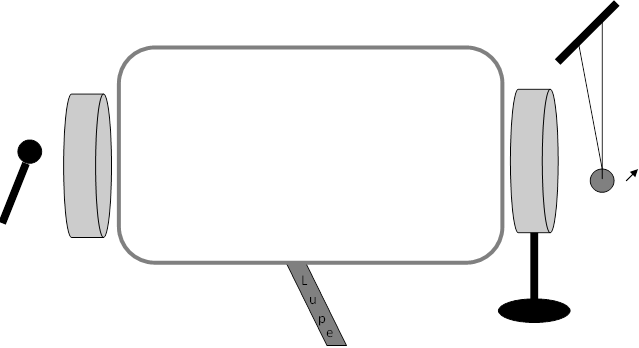 Stell dir vor, du könntest die Luftteilchen mit Hilfe der Lupe beliebig vergrößern und für dich als kleine Kugeln sichtbar machen. Zeichne in die Lupe die Luftteilchen unmittelbar nach Anklopfen des linken Tamburins mit dem Schlägel als Momentaufnahme ein.Stell dir vor, du könntest die Luftteilchen mit Hilfe der Lupe beliebig vergrößern und für dich als kleine Kugeln sichtbar machen. Zeichne in die Lupe die Luftteilchen unmittelbar nach Anklopfen des linken Tamburins mit dem Schlägel als Momentaufnahme ein.Schallleitung in FlüssigkeitenBegründe schriftlich im Heft mit Hilfe des Teilchenmodells, weshalb die Modellerklärungen zur Weiterleitung von Schall in Luft für Wasser ebenfalls zutreffend sind!Schallleitung in FlüssigkeitenBegründe schriftlich im Heft mit Hilfe des Teilchenmodells, weshalb die Modellerklärungen zur Weiterleitung von Schall in Luft für Wasser ebenfalls zutreffend sind!Schallleitung in FlüssigkeitenBegründe schriftlich im Heft mit Hilfe des Teilchenmodells, weshalb die Modellerklärungen zur Weiterleitung von Schall in Luft für Wasser ebenfalls zutreffend sind!